    LICEO QUADRI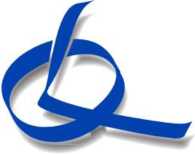 TESTO SPUNTO:RIVOLUZIONE DIGITALE – COMUNICAZIONE MASSMEDIALE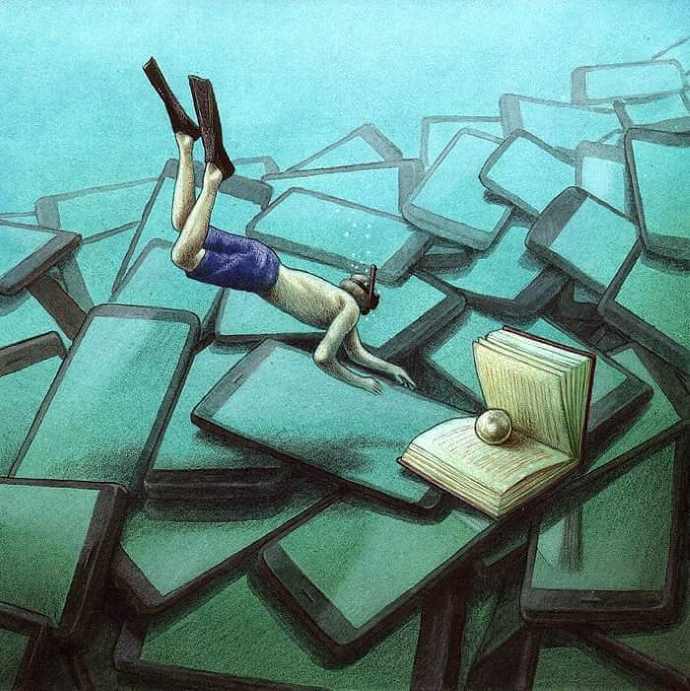 Paweł KuczyńskiESAMI DI STATO 2018/19VILI12004 - IV COMMISSIONE - Classe 5ASE – 5BSEriferimento: Lingua e lettere italiane:Lingua e lettere latine:Lingua e letteratura straniera (inglese):Filosofia:Storia:Matematica:Fisica: Scienze naturali:Informatica:Disegno e storia dell’arte:Scienze motorie: